Inkluderende digital projektdidaktik i de frie skoler er et forsknings- og skoleudviklingsprojekt, der skaber rammer for udvikling af lærernes kompetencer, af undervisningen og af skolens organisering over to år. Her tilbydes bistand af særligt uddannede konsulenter, materialer og værktøjer til både lærere, elever og ledelse.KOMPETENCE- OG SKOLEUDVIKLING I projektet samarbejder lærere, ressourcepersoner, ledelse og eksterne konsulenter om:Udvikling af en inkluderende projektdidaktik understøttet af digitale læremidler – konkret gennemføres 1-2 projektforløb og 2 mindre forløb pr. halvårOpbygning af en ’eksempelbank’ for digitale projektforløbUdvikling af rutiner for videndeling og intern kompetenceudviklingVurdering, indkøb og strategi for it og digitale læremidlerRefleksion over den fælles udviklingsledelse af skolenAnalyse og udvikling af skolens it-didaktik, læreplaner og værdigrundlagET UDVIKLINGSPROJEKT MED TRE DIMENSIONER Projektorienteret undervisning. Projektets didaktiske dimension sætter fokus på inkluderende, projektorienteret undervisning. Projektet bidrager med en projektdidaktik, der sigter mod forståelse og fællesskab, understøtter elevernes udvikling af projektkompetencer, strukturerer projektundervisningen og støtter lærerne i at udvikle digitale undervisningsmiljøer.Digitalisering. Projektets teknologiske dimension kvalificerer brugen af skolens egne digitale værktøjer til både undervisning, kompetenceudvikling og videndeling. Der sættes fokus på di daktisk analyse, vurdering og evt. indkøb af digitale læremidler og it-systemer med henblik på målrettet, udvidet og integreret it-anvendelse.Skoleudvikling. Projektets organisatoriske dimension understøtter skolens udviklingskapacitet og formulering af en fælles it-didaktik i samspil med skolens værdigrundlag. Der sættes fokus på samspillet mellem skolens lærere, teams og ressourcepersoner med henblik på intern kompetenceudvikling, og der skabes rammer for videndeling internt og på tværs af de deltagende skoler.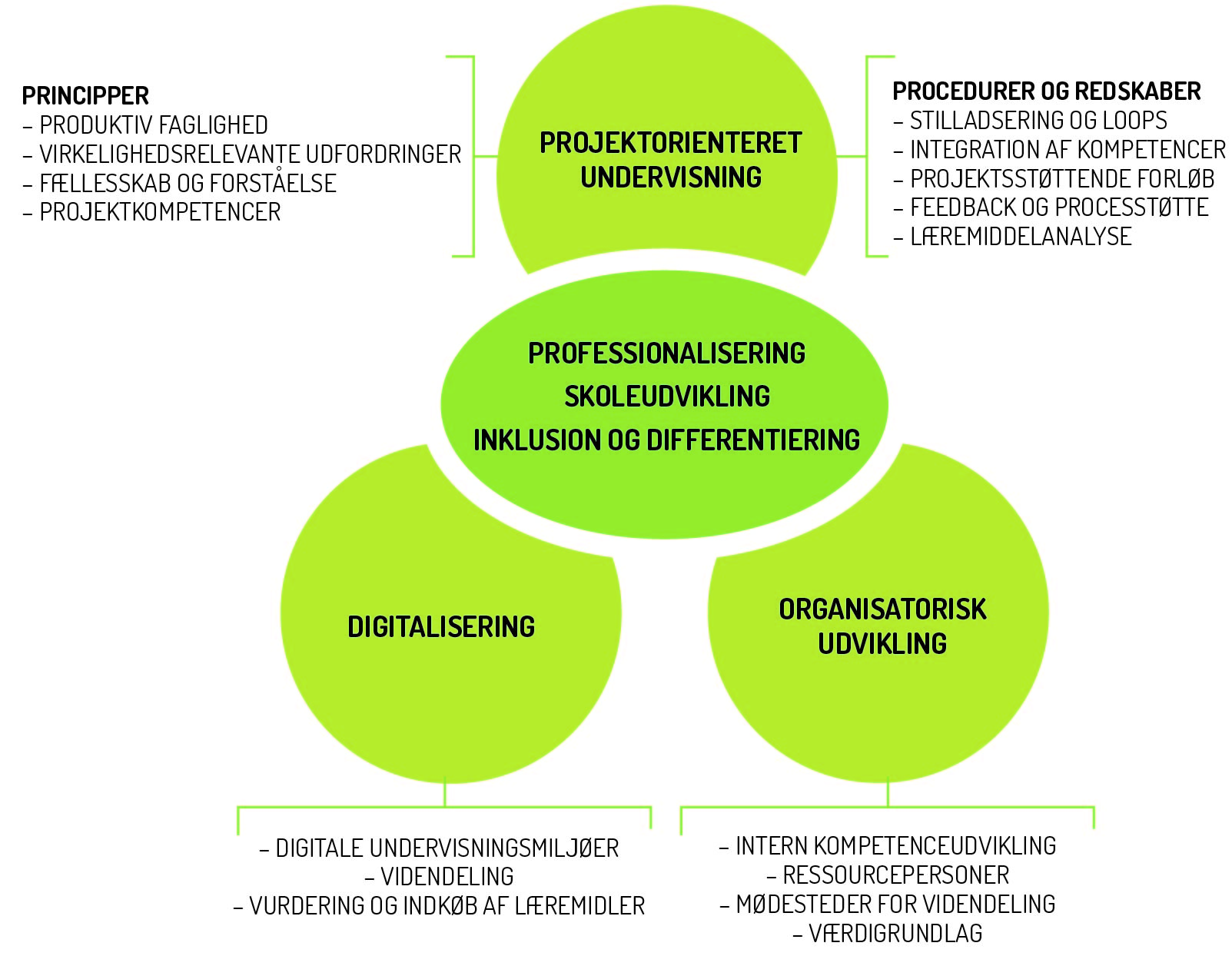 Figur: projektets indhold og dimensioner. Se også beskrivelse i projekthåndbogen (menu til venstre).Projektets organisering Projektet foregår i to ’bølger’ med henblik på at udbrede projektet til hele skolen og opnå erfaringer med intern videndeling og kompetenceudvikling:1. bølge:Deltagende lærere og skolens ressourcepersoner arbejder med:- Udvikling af inkluderende, digital projektdidaktik i praksis- Udarbejdelse af eksemplariske projektundervisningsforløb og opbygning af intern eksempelbank på skolen- Analyse og udvikling af læreplaner og skolens fælles it-didaktik og værdigrundlag2. bølge:Deltagende lærere og ressourcepersoner arbejder med videreudvikling og forankring af projektetDeltagende lærere og ressourcepersoner inddrager nye lærere i projektet, videregiver erfaring og udbreder projektet på skolen.Desuden arbejdes der videre med projektets øvrige indholdselementer: videndeling, eksempelbank, læringscenter, ledelse, fælles it-didaktik og værdigrundlag.Skolens organisering: tre niveauer af teamsI projektet inviterer vi til at gen-tematisere skolens organisering i et udviklingsperspektiv. Særligtopfordrer vi til at udvikle et ’mellemniveau’ til understøttelse af den pædagogiske ogit-fagdidaktiske udvikling. Skolen kan således operere med tre niveauer af teams (ansvarsområder):Ledelsesteamet skaber dialog om det strategiske niveau – hvad vil vi? og skaber rammerog allokerer ressourcer til udviklingsarbejdet – hvordan gør vi? Ledelsen har ogsåansvaret for, at der formuleres en langsigtet udviklingsstrategi på baggrund af erfaringerfra projektet.Ressource- eller vejlederteamet sammensættes af skolens ressourcepersoner, dvs. personale medformelle eller uformelle kompetencer inden for et udviklingsområde, fx inklusion ellerit. Disse ressourcepersoner rustes gennem projektet til at fungere som interne vejlederepå skolen. Som team har ressourceteamet til opgave at understøtte og koordinere denpædagogiske udvikling på skolen. Det indebærer bl.a. at formidle viden om udviklingsområdersom fx inklusion eller it, understøtte de pædagogiske teams samarbejde ogvidendeling og koordinere samarbejdet mellem ressourcepersonerne og de pædagogisketeams. Ressourceteamet fungerer ideelt set som et centrum for pædagogisk udvikling(dvs. hverken top-down eller bottom-up, men ’udvikling fra midten’). Ressourceteametskal således understøtte en mere overordnet, fælles pædagogisk refleksion på skolen ogstå for at formulere en fælles, værdibaseret it-didaktik på skolen – ikke som en færdigopskrift, men som udgangspunkt for nye diskussioner.Pædagogiske teams samarbejder om at udvikle undervisningen. Opgaven kan sessom tredelt: 1) at opbygge erfaring gennem praksis; 2) at reflektere, sprogliggøre ogvidereudvikle praksis og 3) at praktisere intern oplæring og videndeling.